芜湖新兴2018年环境信息公开报告目   录一、企业概况	21、单位名称	22、组织机构代码	23、法定代表人	24、生产经营场所地址	25、生产内容及规模	2二、污染物排放情况	3三、污染防治设施建设情况	71、原料场	72、石灰焙烧	73、烧结	74、焦化	84.1备煤工段	84.2炼焦工段	84.3熄焦工段	94.4煤气净化工段	94.5筛焦工段	105、炼铁	116、炼钢	127、轧钢	138、矿渣微粉生产线	139、发电站	13三、建设项目环境影响评价情况	13四、突发环境事件应急预案	14五、内部环境管理情况	151、环境管理体制和制度	152、环境管理体系认证情况	163、环境保护规划	16六、环境信息公开情况	16一、企业概况1、单位名称：芜湖新兴铸管有限责任公司2、组织机构代码：91340208748920392N3、法定代表人：刘涛4、生产经营场所地址：芜湖市三山区经济开发区春洲路2号5、生产内容及规模：二、污染物排放情况三、污染防治设施建设情况1、原料场原料场设有挡风抑尘墙，减少因风引起的扬尘。原料场内各原/燃料堆设有喷水抑尘设施，以减少二次扬尘。带式输送机上部设有密闭防护罩，以防风吹和物料落差散发扬尘。原料场地下料仓上料过程中产生的粉尘，采用袋式除尘器净化。2、石灰焙烧石灰石在上料、转运过程中产生的粉尘，经袋式除尘器净化后排放；冷却后的石灰在输送、破碎、提升、筛分、入库及装车等过程中产生的粉尘，经3套袋式收尘器除尘净化后排放。预热器、回转窑窑头窑尾、冷却器冷却室、预热器顶部上料转运点产生的粉尘，经2套袋式除尘器净化后，经高烟囱排放，高温石灰在窑头冷却过程中产生的粉尘，并入上述窑尾除尘系统。3、烧结烧结机机头烟气为烧结生产过程中最主要的烟尘、SO2和NOx产生源，烟气先经双室四电场静电除尘器净化，除尘后的烟气再经过湿式石灰石-石膏法脱硫，净化后废气由高烟囱排放，烧结机机机头废气中二噁英，通过四电场静电除尘器、湿法脱硫协同处置后，可吸附在颗粒物上从而减少排放量，。烧结机机尾产生的含尘废气，采用1台电袋复合除尘器(1电+3布袋)净化，净化后排放。配料及转运等产生的粉尘，采用1套袋式除尘器净化，净化后废气排放。燃料破碎产生的粉尘，因其具有爆炸性危险，采用1台防爆型袋式除尘器净化，净化后排放，。两台烧结机各有一套机头、机尾烟气除尘系统，配料、燃料系统则共用一套除尘系统。4、焦化4.1备煤工段煤转运站、粉碎机室及运煤通廊等建/构筑物采用密闭结构，有效避免煤尘外逸。同时在各扬尘场所采用水喷抑尘，防止煤尘逸散造成二次污染。为消除煤在预粉碎、粉碎过程中产生的煤尘，设有2套袋式除尘器，净化后废气分别由2座高烟囱排放。4.2炼焦工段装煤孔盖采用密封结构，并用特制泥浆密封炉盖与盖座间隙，减少90~95%的烟尘外逸。上升管盖、桥管承插口采用水封装置，根据设计值，可减少95%烟尘外逸；上升管根部采用编织石棉绳填塞，特制泥浆封闭，减少90%烟尘外逸。采用弹簧刀边炉门、厚炉门框、大保护板，减少炉门热变形程度，有效防止炉门泄漏；采用炭化室压力稳定控制系统，防止炭化室压力过大出现冒烟冒火现象，根据设计值，可减少90-95%烟尘外逸。装煤采用CPS系统，集气管保持微负压，实现无烟装煤。装煤时产生的一部分烟尘通过CPS系统进入负压工作的集气管，另一部分烟尘通过除尘装煤车进入除尘地面站(袋式除尘)净化，净化后废气由高20m烟囱排放。出焦时产生的烟尘，由设在拦焦机上的吸气罩捕集，经集尘干管送入推焦除尘地面站(袋式除尘)净化，净化后废气由高20m烟囱排放。焦炉采用高净化后的高、焦混合煤气为燃料，煤气燃烧产生的含SO2、NOx及少量尘烟气由高烟囱排放。目前焦炉烟囱正在建设脱硫-脱硝设施，预计2019年投运。4.3熄焦工段采用干法熄焦工艺，在干熄罐顶部装焦处、罐底出焦处、出焦口胶带、循环风机放散口处设置烟尘捕集装置，产生的烟尘经收集后送至干熄焦地面除尘站(袋式除尘)净化，净化后废气由高烟囱排放。4.4煤气净化工段对于煤气净化系统产生的各类废气，首先通过采用先进的工艺流程及设备，从根本上加以控制和治理，其次是采取必要的治理措施：煤气脱硫采用KXTT技术，煤气H2S含量可由2-9g/m3降到100mg/m3，净化后废气由高烟囱排放。对于煤气净化系统的各类设备，采用密闭结构以防止其废气泄漏。冷凝鼓风工段各槽类设备等放散气体集中接入负压煤气管道，不外排。粗苯蒸馏工段各油槽分离器和设备管道放散管排出的放散气体集中接入负压煤气管道，不外排。硫铵工段干燥系统排放的尾气，经旋风除尘+湿式洗涤两级净化后排放。各贮槽放散管排出的放散气体集中接入负压煤气管道，不外排。粗苯管式炉燃烧高、焦混合煤气产生的含SO2、NOx及少量尘的烟气，经高烟囱排放。4.5筛焦工段焦炭在筛分、转运、贮存过程中产生的焦尘，采用1套袋式除尘器净化，净化后废气由高烟囱排放。焦转运站及运焦通廊采用封闭设计，可避免焦尘外逸造成污染。此外，为减少炉门、集气管、装煤孔等处泄漏的烟尘、SO2、BaP等有害物质，还设置了1套焦炉装煤、出焦过程中逸散烟尘的收集处理装置，即在2座焦炉顶部设置2个烟气收集装置，将其收集到的含尘烟气通过除尘管道送入除尘地面站，经袋式除尘器净化后由高烟囱排放。该套净化装置的烟尘捕集率约为65%，可有效降低BaP等有害物质的排放。5、炼铁原、燃料转运站内胶带机在转运过程产生的含尘气体，采用3套袋式除尘器净化，净化后烟气分别经高烟囱排放，。2座高炉出铁时出铁口、砂口、铁沟、渣沟、摆动流槽等处散发的烟尘，采用排烟罩捕集方式，经袋式除尘器净化后分别由高烟囱排放。2座高炉炉顶皮带卸料点产生的粉尘，经袋式除尘器净化后分别由高烟囱排放。2座高炉矿/焦槽槽上及槽下振动筛、称量漏斗、胶带机等受料点设有密闭抽风装置，抽出的含尘废气经袋式除尘器净化后分别由高烟囱排放。高炉煤气采用干法除尘系统，煤气净化后含尘浓度≤10mg/m3，除供高炉热风炉自用外，其余供其他用户使用。2座高炉煤粉制备系统从烟气升温炉至煤粉仓，全部采用负压操作，以避免煤粉外逸污染环境；磨煤过程中产生的煤粉由气力输送进入袋式收粉器，将煤粉分离后进入煤粉仓，净化后气体分别经高烟囱排放。2座热风炉燃用高炉煤气产生的含SO2、NOx及少量尘的烟气，分别经高烟囱排放。6、炼钢2座转炉一次烟气采用LT法干式电除尘净化并回收煤气，即炉内烟气经烟罩捕集后送入汽化冷却烟道，用以回收煤气中的显热，然后经蒸发冷却器喷水降温，再进入圆筒形电除尘器进一步净化，净化后的煤气由风机引出。回收期煤气经冷却塔降温后送入煤气柜贮存，非回收期煤气分别经高放散烟囱点火放散。转炉二次烟气采用袋式除尘器净化，净化后烟气由高烟囱排放。转炉车间三次烟气经屋顶罩收集后采用袋式除尘器净化，净化后烟气由高烟囱排放。铁水预处理产生的含尘烟气经集气罩捕集后送袋式除尘器净化，净化后烟气分别经高烟囱排放。拆炉、拆包、连铸中间罐倾翻时产生的瞬时粉尘，经集气罩捕集后并入铁水预处理除尘系统。LF精炼产生的烟尘，经集气罩捕集后送袋式除尘器净化，净化后烟气经高烟囱排放。转炉辅原料上料系统、地下料仓等产生的粉尘，经集气罩捕集后送精炼炉除尘系统。连铸结晶器加保护渣时产生的少量含尘烟气，设专用风机将其引入连铸二冷室，利用二冷室内的大量水雾将其净化后，随二冷水进入沉淀池沉淀。铁水罐、钢水罐及连铸中间罐烘烤、干燥所用燃料为转炉煤气，由于该煤气已经过除尘净化处理，燃烧废气由厂房天窗外排。7、轧钢轧钢各生产线加热炉燃用煤气产生的烟气，分别经高烟囱排放。8、矿渣微粉生产线矿渣除铁、皮带转运、立磨、选粉、矿粉转运、汽车散装过程中产生的粉尘，经捕集后送2套袋式除尘器净化，净化后烟气由高烟囱排放。9、发电站2台130t/h全燃煤气的高温高压锅炉燃煤气产生的含SO2、NOx及少量尘的烟气经高烟囱排放；35t/h锅炉烟囱燃煤气产生的含SO2、NOx及少量尘的烟气经高烟囱排放。三、建设项目环境影响评价情况 四、突发环境事件应急预案我公司结合可能存在突发烟气未经处理排入大气造成大气污染事故，突发废水未经处理直接排放造成水体污染事故的环境安全隐患，制订了《突发环境事件应急预案》，成立了应急领导小组，有针对性的编制了各类突发环境事件的应急处理程序和措施。预案文件于2018年1月18日在芜湖市环保局备案，备案文号为：340208-2018-001-M。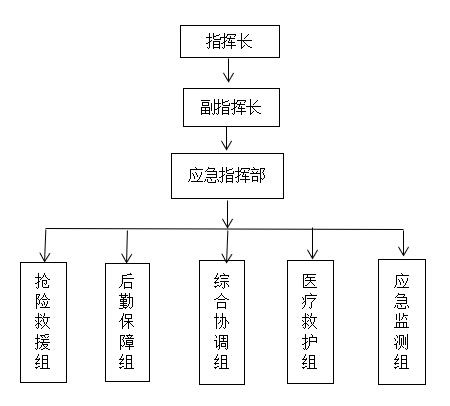 应急组织机构五、内部环境管理情况1、环境管理体制和制度公司设立环保能源部，全面负责公司的环保工作，各生产部门内部设立独立的环保管理体系。目前，公司共有专职环保管理员16人。公司还编制了一系列的环境管理文件，具体制定有《环境保护管理制度》、《环保教育制度》、《危险废物管理制度》、《生产给排水管理制度》等，使公司环境管理有依据，工作有程序，监督有保障。2、环境管理体系认证情况公司注重环保科学管理，建立多项环保管理制度，环境管理体系符合GB/T24001-2016 /ISO14001：2015的要求，2018年6月15日通过认证，覆盖范围：离心球墨铸铁管、钢铁冶炼及压延加工、铸造制品、煤化产品（焦炭、焦油、粗苯）的生产与销售的全过程。3、环境保护规划公司制定了“2018-2020年”绿色发展专项规划，计划投资20余亿元，通过环保设施的效率提升和项目化技术改造，全面升级废气（包括有组织及无组织）、废水、固废等污染控制水平，满足越发严格的法律法规、排放标准、污染物许可要求；废水治理和固废资源的项目实施，形成行业前瞻性环保技术储备；通过消除可视污染、资源回馈、厂群互动等提高当地群众的环境认同度，创建和谐共生的社企关系。六、环境信息公开情况公司建有互联网站，企业的相关环境信息及时在网站上公开发布。序号项目生产设施生产规模(万t/a)1焦化车间2×58孔6m焦炉1202烧结车间2×265m2烧结机6283炼铁车间2×1280m3高炉1984球墨铸铁车间1×300t混铁炉、8×15t工频电炉、7台水冷离心机、2台热模法离心机805炼钢车间2×120t转炉、1×120tLF炉、1×120tRH真空精炼装置、2×10机10流方坯连铸机、1×4机4流圆坯连铸机、1×6机6流特殊钢圆坯连铸机1506轧钢车间1条小棒材生产线306轧钢车间1条大棒材生产线306轧钢车间1条中棒材生产线306轧钢车间1条精品线材生产线406轧钢车间1条普通线材生产线407石灰窑2×400t/d石灰回转窑27.6排放口编号排放口名称污染物种类执行标准核定排放量2018年实际排放量备注DA001发电烟囱烟尘火电厂大气污染物排放标准GB 13223-20117.6466.32 DA001发电烟囱二氧化硫火电厂大气污染物排放标准GB 13223-201176.4650.16 DA001发电烟囱氮氧化物火电厂大气污染物排放标准GB 13223-2011109.2276.63 DA001发电烟囱林格曼黑度火电厂大气污染物排放标准GB 13223-2011//DA002过热炉烟囱烟尘火电厂大气污染物排放标准GB 13223-20112.8760.10 DA002过热炉烟囱二氧化硫火电厂大气污染物排放标准GB 13223-201128.761.11 DA002过热炉烟囱氮氧化物火电厂大气污染物排放标准GB 13223-201141.093.82 DA002过热炉烟囱林格曼黑度火电厂大气污染物排放标准GB 13223-2011//DA003预粉碎颗粒物炼焦化学工业污染物排放标准GB 16171-201223.4DA004粉碎颗粒物炼焦化学工业污染物排放标准GB 16171-201223.4DA005焦炉烟囱颗粒物炼焦化学工业污染物排放标准GB 16171-201247.636324.57 DA005焦炉烟囱二氧化硫炼焦化学工业污染物排放标准GB 16171-201279.393845.99 DA005焦炉烟囱氮氧化物炼焦化学工业污染物排放标准GB 16171-2012793.938525.38 DA006装煤颗粒物炼焦化学工业污染物排放标准GB 16171-201220.45.96 DA006装煤二氧化硫炼焦化学工业污染物排放标准GB 16171-201240.818.47 DA006装煤苯并芘炼焦化学工业污染物排放标准GB 16171-2012//DA007推焦颗粒物炼焦化学工业污染物排放标准GB 16171-201239.619.60 DA007推焦二氧化硫炼焦化学工业污染物排放标准GB 16171-201239.631.68 DA009干熄焦颗粒物炼焦化学工业污染物排放标准GB 16171-20124519.48 DA009干熄焦二氧化硫炼焦化学工业污染物排放标准GB 16171-20129056.67 DA010筛焦楼颗粒物炼焦化学工业污染物排放标准GB 16171-201223.425.08 DA011脱硫再生塔氨气炼焦化学工业污染物排放标准GB 16171-2012//DA011脱硫再生塔硫化氢炼焦化学工业污染物排放标准GB 16171-2012//DA012硫胺结晶干燥颗粒物炼焦化学工业污染物排放标准GB 16171-20125.8254 DA012硫胺结晶干燥氨气炼焦化学工业污染物排放标准GB 16171-2012//DA013/DA014粗苯管式炉颗粒物炼焦化学工业污染物排放标准GB 16171-20123.60.4682 粗苯管式炉一开一备，所以按照一个排放口填报排放量DA013/DA014粗苯管式炉二氧化硫炼焦化学工业污染物排放标准GB 16171-201260.7803 粗苯管式炉一开一备，所以按照一个排放口填报排放量DA013/DA014粗苯管式炉氮氧化物炼焦化学工业污染物排放标准GB 16171-2012241.9527 粗苯管式炉一开一备，所以按照一个排放口填报排放量DA015料场7#转运站除尘器颗粒物炼铁工业大气污染物排放标准GB28663-201285.41.1468 DA016料场8#转运站除尘器颗粒物炼铁工业大气污染物排放标准GB28663-201285.40.6625 DA017烧结配料除尘排口颗粒物钢铁烧结、球团工业大气污染物排放标准GB 28662-2012224.17515.7314 DA018烧结燃料破碎除尘排口颗粒物钢铁烧结、球团工业大气污染物排放标准GB 28662-2012224.17512.8156 DA0191#烧结机头脱硫排口颗粒物钢铁烧结、球团工业大气污染物排放标准GB 28662-2012302.1025133.00 DA0191#烧结机头脱硫排口二氧化硫钢铁烧结、球团工业大气污染物排放标准GB 28662-20121208.41252.33 DA0191#烧结机头脱硫排口氮氧化物钢铁烧结、球团工业大气污染物排放标准GB 28662-20121812.6151530.32 DA0191#烧结机头脱硫排口氟化物钢铁烧结、球团工业大气污染物排放标准GB 28662-2012//DA0191#烧结机头脱硫排口二噁英类钢铁烧结、球团工业大气污染物排放标准GB 28662-2012//DA0201#烧结机尾除尘排口颗粒物钢铁烧结、球团工业大气污染物排放标准GB 28662-201283.26523.84 DA0212#烧结机头脱硫排口颗粒物钢铁烧结、球团工业大气污染物排放标准GB 28662-2012302.1025157.64 DA0212#烧结机头脱硫排口二氧化硫钢铁烧结、球团工业大气污染物排放标准GB 28662-20121208.41322.46 DA0212#烧结机头脱硫排口氮氧化物钢铁烧结、球团工业大气污染物排放标准GB 28662-20121812.6151650.87 DA0212#烧结机头脱硫排口氟化物钢铁烧结、球团工业大气污染物排放标准GB 28662-2012//DA0212#烧结机头脱硫排口二噁英类钢铁烧结、球团工业大气污染物排放标准GB 28662-2012//DA0222#烧结机尾除尘排口颗粒物钢铁烧结、球团工业大气污染物排放标准GB 28662-201283.26513.39 DA023烧结块矿烘干除尘器颗粒物钢铁烧结、球团工业大气污染物排放标准GB 28662-2012224.1755.2389 DA024炼铁1#转运站除尘排口颗粒物炼铁工业大气污染物排放标准GB28663-201235.4655.1521 DA025炼铁3#转运站除尘排口颗粒物炼铁工业大气污染物排放标准GB28663-201235.4656.7265 DA026炼铁4#转运站除尘排口颗粒物炼铁工业大气污染物排放标准GB28663-201235.4652.1244 DA0271#高炉矿槽除尘排口颗粒物炼铁工业大气污染物排放标准GB28663-201270.2812514.11 钢铁行业2018年6月取得排污许可证DA0281#高炉煤粉制备除尘排口颗粒物炼铁工业大气污染物排放标准GB28663-201235.4651.8628 DA0291#高炉热风炉烟囱排口颗粒物炼铁工业大气污染物排放标准GB28663-201235.4658.5244 DA0291#高炉热风炉烟囱排口二氧化硫炼铁工业大气污染物排放标准GB28663-2012112.45101.8481 DA0291#高炉热风炉烟囱排口氮氧化物炼铁工业大气污染物排放标准GB28663-2012337.35141.8712 DA0301#高炉出铁场除尘排口颗粒物炼铁工业大气污染物排放标准GB28663-201262.712517.44 2018年6月取得排污许可证DA0311#高炉炉顶上料除尘颗粒物炼铁工业大气污染物排放标准GB28663-201235.4650.5141 DA032矿渣微粉除尘器排口颗粒物炼铁工业大气污染物排放标准GB28663-201235.46515.9356 DA033铸铁机除尘排口颗粒物炼铁工业大气污染物排放标准GB28663-201235.4651.1494 DA0342#高炉矿槽除尘排口颗粒物炼铁工业大气污染物排放标准GB28663-201270.2812514.11 2018年6月取得排污许可证DA0352#高炉煤粉制备除尘器排口颗粒物炼铁工业大气污染物排放标准GB28663-201235.4651.4836 DA0361#高炉热风炉烟囱排口颗粒物炼铁工业大气污染物排放标准GB28663-201228.81531256.9646 DA0361#高炉热风炉烟囱排口二氧化硫炼铁工业大气污染物排放标准GB28663-201291.36562572.5395 DA0361#高炉热风炉烟囱排口氮氧化物炼铁工业大气污染物排放标准GB28663-2012274.09687554.7674 DA0372#高炉出铁场除尘排口颗粒物炼铁工业大气污染物排放标准GB28663-201262.712517.44 2018年6月取得排污许可证DA0382#高炉炉顶上料除尘颗粒物炼铁工业大气污染物排放标准GB28663-201235.4653.6375 DA039铁水预处理除尘排口颗粒物炼钢工业大气污染物排放标准GB 28664-2012147.1540.6516 DA0401#转炉一次烟气除尘排口颗粒物炼钢工业大气污染物排放标准GB 28664-2012147.153.1449 DA041转炉二次烟气除尘排口颗粒物炼钢工业大气污染物排放标准GB 28664-201241.8523.44 2018年6月取得排污许可证DA042转炉三次烟气排口颗粒物炼钢工业大气污染物排放标准GB 28664-2012147.1564.9603 DA0432#转炉一次烟气除尘排口颗粒物炼钢工业大气污染物排放标准GB 28664-2012147.151.6906 DA044石灰窑尾除尘排口颗粒物炼钢工业大气污染物排放标准GB 28664-201240.810.3083 DA045白灰上料除尘排口颗粒物炼钢工业大气污染物排放标准GB 28664-201240.81.0634 DA046白灰成品冷却除尘排口颗粒物炼钢工业大气污染物排放标准GB 28664-201240.80.7539 DA047白灰成品冷却、卸料和破碎除尘排口颗粒物炼钢工业大气污染物排放标准GB 28664-201240.80.3085 DA048白灰成品卸料除尘排口颗粒物炼钢工业大气污染物排放标准GB 28664-201240.81.3784 DA049小棒加热炉空废排口颗粒物轧钢工业大气污染物排放标准GB 28665-20127.23.0555 轧钢生产工艺原因，空废、煤废排口轮流排放废气DA049小棒加热炉空废排口二氧化硫轧钢工业大气污染物排放标准GB 28665-201225.9223.2991 轧钢生产工艺原因，空废、煤废排口轮流排放废气DA049小棒加热炉空废排口氮氧化物轧钢工业大气污染物排放标准GB 28665-201251.8439.2491 轧钢生产工艺原因，空废、煤废排口轮流排放废气DA050小棒加热炉煤废排口颗粒物轧钢工业大气污染物排放标准GB 28665-20127.2/轧钢生产工艺原因，空废、煤废排口轮流排放废气DA050小棒加热炉煤废排口二氧化硫轧钢工业大气污染物排放标准GB 28665-201225.92/轧钢生产工艺原因，空废、煤废排口轮流排放废气DA050小棒加热炉煤废排口氮氧化物轧钢工业大气污染物排放标准GB 28665-201251.84/轧钢生产工艺原因，空废、煤废排口轮流排放废气DA051中棒加热炉空废排口颗粒物轧钢工业大气污染物排放标准GB 28665-20127.50.8827 轧钢生产工艺原因，空废、煤废排口轮流排放废气DA051中棒加热炉空废排口二氧化硫轧钢工业大气污染物排放标准GB 28665-20122710.9653 轧钢生产工艺原因，空废、煤废排口轮流排放废气DA051中棒加热炉空废排口氮氧化物轧钢工业大气污染物排放标准GB 28665-20125413.4892 轧钢生产工艺原因，空废、煤废排口轮流排放废气DA052中棒加热炉煤废排口颗粒物轧钢工业大气污染物排放标准GB 28665-20127.5/轧钢生产工艺原因，空废、煤废排口轮流排放废气DA052中棒加热炉煤废排口二氧化硫轧钢工业大气污染物排放标准GB 28665-201227/轧钢生产工艺原因，空废、煤废排口轮流排放废气DA052中棒加热炉煤废排口氮氧化物轧钢工业大气污染物排放标准GB 28665-201254/轧钢生产工艺原因，空废、煤废排口轮流排放废气DA053大棒加热炉空废排口颗粒物轧钢工业大气污染物排放标准GB 28665-20127.50轧钢生产工艺原因，空废、煤废排口轮流排放废气DA053大棒加热炉空废排口二氧化硫轧钢工业大气污染物排放标准GB 28665-2012270轧钢生产工艺原因，空废、煤废排口轮流排放废气DA053大棒加热炉空废排口氮氧化物轧钢工业大气污染物排放标准GB 28665-2012540轧钢生产工艺原因，空废、煤废排口轮流排放废气DA054大棒加热炉煤废排口颗粒物轧钢工业大气污染物排放标准GB 28665-20127.50轧钢生产工艺原因，空废、煤废排口轮流排放废气DA054大棒加热炉煤废排口二氧化硫轧钢工业大气污染物排放标准GB 28665-2012270轧钢生产工艺原因，空废、煤废排口轮流排放废气DA054大棒加热炉煤废排口氮氧化物轧钢工业大气污染物排放标准GB 28665-2012540轧钢生产工艺原因，空废、煤废排口轮流排放废气DA055普通线材加热炉空废排口颗粒物轧钢工业大气污染物排放标准GB 28665-20129.653.8142 轧钢生产工艺原因，空废、煤废排口轮流排放废气DA055普通线材加热炉空废排口二氧化硫轧钢工业大气污染物排放标准GB 28665-201234.7417.2810 轧钢生产工艺原因，空废、煤废排口轮流排放废气DA055普通线材加热炉空废排口氮氧化物轧钢工业大气污染物排放标准GB 28665-201269.4825.6054 轧钢生产工艺原因，空废、煤废排口轮流排放废气DA056普通线材加热炉煤废排口颗粒物轧钢工业大气污染物排放标准GB 28665-20129.65/轧钢生产工艺原因，空废、煤废排口轮流排放废气DA056普通线材加热炉煤废排口二氧化硫轧钢工业大气污染物排放标准GB 28665-201234.74/轧钢生产工艺原因，空废、煤废排口轮流排放废气DA056普通线材加热炉煤废排口氮氧化物轧钢工业大气污染物排放标准GB 28665-201269.48/轧钢生产工艺原因，空废、煤废排口轮流排放废气DA057精品线材加热炉空废排口颗粒物轧钢工业大气污染物排放标准GB 28665-20128.654.5541 轧钢生产工艺原因，空废、煤废排口轮流排放废气DA057精品线材加热炉空废排口二氧化硫轧钢工业大气污染物排放标准GB 28665-201231.1423.3442 轧钢生产工艺原因，空废、煤废排口轮流排放废气DA057精品线材加热炉空废排口氮氧化物轧钢工业大气污染物排放标准GB 28665-201262.2828.4899 轧钢生产工艺原因，空废、煤废排口轮流排放废气DA058精品线材加热炉煤废排口颗粒物轧钢工业大气污染物排放标准GB 28665-20128.65/轧钢生产工艺原因，空废、煤废排口轮流排放废气DA058精品线材加热炉煤废排口二氧化硫轧钢工业大气污染物排放标准GB 28665-201231.14/轧钢生产工艺原因，空废、煤废排口轮流排放废气DA058精品线材加热炉煤废排口氮氧化物轧钢工业大气污染物排放标准GB 28665-201262.28/轧钢生产工艺原因，空废、煤废排口轮流排放废气车间主要设备技改项目环评批复技改项目竣工环保验收车间主要设备技改项目环评批复技改项目竣工环保验收焦化车间2×58孔6m焦炉及配套1×150t/h干熄焦装置环行审[2016]78号环验[2017]10号焦化车间2×58孔6m焦炉及配套1×150t/h干熄焦装置环行审[2016]78号环验[2017]10号烧结车间2×265m2烧结机环行审[2016]79号环验[2017]11号烧结车间2×265m2烧结机环行审[2016]79号环验[2017]11号炼铁车间2×1280m3高炉环行审[2017]37号环验[2017]123号球墨铸铁车间1×300t混铁炉、8×15t工频电炉、7台水冷离心机、2台热模法离心机环内审[2014]20号环验[2017]123号球墨铸铁车间1×300t混铁炉、8×15t工频电炉、7台水冷离心机、2台热模法离心机环内审[2014]20号环验[2017]123号炼钢车间2×120t转炉、1×120tLF炉、1×120tRH真空精炼装置、1×10机10流方坯连铸机、1×4机4流圆坯连铸机环行审[2017]37号环验[2017]123号炼钢车间1×10机10流方坯连铸机、1×6机6流特殊钢圆坯连铸机环内审[2017]109号环验[2017]200号轧钢车间1条小棒材生产线环行审[2017]37号环验[2017]123号轧钢车间1条大棒材生产线环行审[2017]37号环验[2017]123号轧钢车间1条中棒材生产线环内审[2017]110号环验[2017]201号轧钢车间1条精品线材生产线环行审[2017]37号环验[2017]123号轧钢车间1条普通线材生产线环行审[2017]37号环验[2017]123号石灰窑2×400t/d回转窑环行审[2017]37号环验[2017]123号渣处理矿渣微粉生产线环内审[2017]111号环验[2017]199号发电站2×130t/h高温高压全燃煤气锅炉、配套2×25MW抽凝机组、1×25MW纯凝机组、3×30MW抽凝式汽轮发电机组环内审[2015]281号环验[2017]70号发电站1×35t/h燃煤气锅炉环内审[2017]108号环验[2017]198号